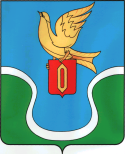                                            ГОРОДСКАЯ ДУМАМУНИЦИПАЛЬНОГО ОБРАЗОВАНИЯ       «ГОРОДСКОЕ ПОСЕЛЕНИЕ            «ГОРОД ЕРМОЛИНО»	                                          КАЛУЖСКАЯ ОБЛАСТЬ                                                                        РЕШЕНИЕ« 27 »  декабря 2022 г.                                                                                       №  79«О заключении договора аренды»В соответствии  с  Федеральным законом № 131 – ФЗ от 06.10.2003 г.  «Об общих принципах организации местного самоуправления в Российской Федерации», Уставом муниципального  образования «Городское поселение «Город Ермолино», на основании обращения Главы администрации, Городская Дума МО «Городское поселение «Г. Ермолино».РЕШИЛА:1. Заключить договор аренды нежилого помещения общей площадью 14,0 кв. м, расположенного по адресу: Калужская область, Боровский район, г. Ермолино, ул. Мичурина, д.9а с ИП Басовой Е.А. на новый срок.2. Поручить администрации муниципального образования «Городское поселение «Город Ермолино» заключить договор аренды на 11 (одиннадцать) месяцев.3. Решение вступает в силу с момента его принятия. Глава МО «Городское поселение                                       «Город   Ермолино»                                                         Е.А. СамокрутоваОтп. 7 экз.3 – в дело 1 – админ. ГП «Г. Ермолино»1 – прокуратура1 – спец. по имуществу1-заявителю